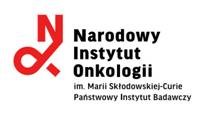 Dotyczy: postępowania o udzielenie zamówienia publicznego prowadzonego na podstawie art. 275 pkt. 1 ustawy Pzp na dostawę obuwia i ubrań roboczych. OŚWIADCZENIE Wykonawcy składane w  celu potwierdzenia, że oferowane dostawy odpowiadają wymaganiom określonym przez Zamawiającegow imieniu:……………..…………………………………………………………………………………,.......................................................................................................................................    pełna nazwa/firma Wykonawcy, adres, w zależności od podmiotu: NIP/PESEL, KRS/CEiDG)oświadczam/y, że: zaoferowany przedmiot zamówienia posiada oznaczenie CE oraz aktualne dokumenty dopuszczające stosowanie go na terenie Rzeczypospolitej Polskiej (deklaracja zgodności). UWAGA:Zamawiający zaleca przed podpisaniem, zapisanie dokumentu w formacie .pdfDokument musi być opatrzony, przez osobę lub osoby uprawnione do reprezentowania wykonawcy, kwalifikowanym podpisem elektronicznym lub podpisem zaufanym lub podpisem osobistym (e-dowód). 